6. VJEŽBOM DO ZNANJA I VJEŠTINA IZ HRVATSKOG JEZIKAZA 3. RAZREDZadatci služe isključivo za vježbanje.Pročitaj priču Crna mačka i odgovori na pitanja. Piši pisanim slovima.CRNA MAČKADok je Ivica bezbrižno s noge na nogu išao prema školi, preko puta mu, najednom, pretrči crna mačka.– Šic! – poviče Ivica za njom, a u sebi pomisli: „Ta donosi nesreću”. Malo zatim, na raskrižju, Ivica pretrči cestu dok je bilo upaljeno crveno svjetlo. Jedan brzi automobil projurio je iza njega i gotovo ga pregazio. Stupivši na pločnik, pao je, poderao hlače i raskrvario koljeno.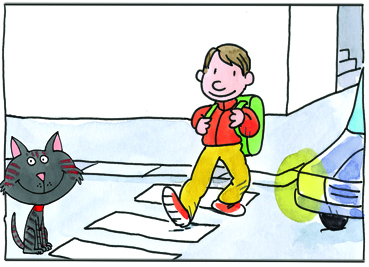 U školi je dobio negativnu ocjenu iz matematike jer nije imao napisanu domaću zadaću.Kod kuće je dobio batina od tate jer je poslije škole ostao na ulici čitava dva sata umjesto da odmah dođe kući.– Svemu je kriva crna mačka – objasni sve to Ivica svom najboljem prijatelju Branku.– Nisam baš siguran u to – reče odlučno Branko i pokuša uvjeriti Ivicu da je svemu kriv ipak on sam.Nisam doznao je li ga u to i uvjerio.                                                                                                       Ivan Goleš1. U tekstu su dva glavna lika. Napiši njihova imena.2. Brojevima od 1 do 5 označi pravilan redoslijed događaja u priči.3. Odredi točnost tvrdnji. Ako je tvrdnja točna zaokruži DA, a ako nije točna, zaokruži NE.4. Pročitaj rečenice. Zapiši točku (.), upitnik (?) ili uskličnik (!) na kraju rečenica.Poznaješ li neku crnu mačkuSvemu je kriva crna mačkaNe pretrčavaj cestu5. Ispravno poredaj riječi i sastavi rečenicu. Prepiši je.6. Razdvoji niz slova u riječi. Zapiši u rečenicu.MOJABAKAIMASIVUMAČKU7. Zadane riječi rastavi na slogove.8. Pomoću tri riječi napiši što prikazuje slika. Zatim u rečenici zaokruži imenice.9. U zadane riječi upiši skupove ije/je.10. Napiši pitanje o rečenici tako da upotrijebiš riječcu li .Pazi na početak i kraj rečenice.Ivičinim nesrećama kriva je crna mačka.11. Napiši što prikazuje slika. Zatim tu rečenicu napiši u niječnom obliku.12. Zadane rečenice prepiši pisanim slovima.ŽIVIM U ZAGREBU U BRANIMIROVOJ ULICI. MOJA NAJBOLJA PRIJATELJICA MAJA ŽIVI U ULICI KRALJA TOMISLAVA.MAJA IMA BAKU KOJA ŽIVI U SPLITU U ULICI GRADA VUKOVARA. MOJA BAKA ŽIVI U GOSPIĆU. MARINA I GORAN ŽIVE NA TOMISLAVOVOM TRGU.Ime i prezime:Ime i prezime:Ime i prezime:U školi je dobio negativnu ocjenu.Preko puta mu pretrči crna mačka.Stupivši na pločnik Ivica je pao.Kod kuće je dobio batine.Dok je pretrčavao raskrižje gotovo ga je pregazio automobil.Ivica je žurno išao prema školi.DANEPreko puta mu je pretrčala crna mačka.DANEPretrčao je cestu dok je bilo upaljeno crveno svjetlo.DANEU školi je dobio negativnu ocjenu iz likovne kulture.DANESvemu je bio kriv prijatelj Branko.DANEhlačejeraskrvariopoderaoikoljenokućalivadamorerijeka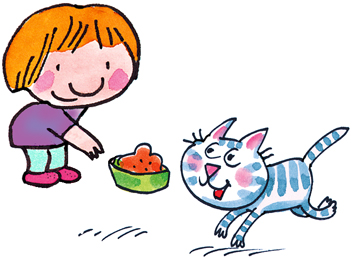 cv ___ etd ___ caml ___ kod ___ d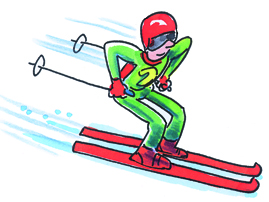 